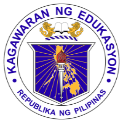 	GRADES 1 to 12	DAILY LESSON LOGSchool:DepEdClub.comGrade Level:IV	GRADES 1 to 12	DAILY LESSON LOGTeacher:File Created by Sir BIENVINIDO C. CRUZ JRLearning Area:EPP	GRADES 1 to 12	DAILY LESSON LOGTeaching Dates and Time:DECEMBER 12 – 16, 2022 (WEEK 6)Quarter:2ND QUARTERMONDAYTUESDAYWEDNESDAYTHURSDAYFRIDAYI. LAYUNINA. Pamantayang PangnilalamanNaipamamalas ang pang-unawa sa kaalaman at kasanayan sa pagtatanim ng halamang orna-Mental bilang isang gawaing pagkakakitaan.Naipamamalas ang pang-unawa sa kaalaman at kasanayan sa pagtatanim ng halamang orna-Mental bilang isang gawaing pagkakakitaan.Naipamamalas ang pang-unawa sa kaalaman at kasanayan sa pagtatanim ng halamang orna-Mental bilang isang gawaing pagkakakitaan.Naipamamalas ang pang-unawa sa kaalaman at kasanayan sa pagtatanim ng halamang orna-Mental bilang isang gawaing pagkakakitaan.Naipamamalas ang pang-unawa sa kaalaman at kasanayan sa pagtatanim ng halamang orna-Mental bilang isang gawaing pagkakakitaan.B. Pamantayan sa PagganapNaisasagawa ang pagtatanim, pag-aani, at pagsasapamilihan ng halamang ornamental sa masistemang pamamaraan.Naisasagawa ang pagtatanim, pag-aani, at pagsasapamilihan ng halamang ornamental sa masistemang pamamaraan.Naisasagawa ang pagtatanim, pag-aani, at pagsasapamilihan ng halamang ornamental sa masistemang pamamaraan.Naisasagawa ang pagtatanim, pag-aani, at pagsasapamilihan ng halamang ornamental sa masistemang pamamaraan.Naisasagawa ang pagtatanim, pag-aani, at pagsasapamilihan ng halamang ornamental sa masistemang pamamaraan.C. Mga Kasanayan sa PagkatutoIsulat ang code ng bawat kasanayan1.8.1 Naisasagawa ang masistemang pangangalaga ng halaman tulad ng pagdidilig at pagbubungkal ng lupa.EPP4AG-Oe-81.8.2 Naisasagawa ang masistemang pangangalaga ng halaman tulad ng paggawa ng organikong pataba.EPP4AG-Oe-81.8.3 Naisasagawa ang masistemang pangangalaga ng halaman tulad ng paglalagay ng abono sa lupa.EPP4AG-Oe-81.9 Naipakikita ang pamamaraan sa paggamit ng mga kagamitan sa pagtatanim ng halamang ornamental.EPP4AG-Oe-81.9 Naipakikita ang pamamaraan sa paggamit ng mga kagamitan sa pagtatanim ng halamang ornamental.EPP4AG-Oe-8II. NILALAMANII. NILALAMANPagtatanim ng Halamang OrnamentalParaan ng Pagbubungkal ng LupaPagtatanim ng Halamang OrnamentalPaggawa ng Organikong Pataba (Composting)Pagtatanim ng Halamang OrnamentalPaglalagay ng Abono sa HalamanPagtatanim ng Halamang OrnamentalParaan ng Paggamit ng Kagamitang PaghahalamanPagtatanim ng Halamang OrnamentalParaan ng Paggamit ng Kagamitang PaghahalamanIII. KAGAMITANG PANTUROA. Sanggunian1. Mga Pahina sa Gabay ng GuroT.G. pp. 156 - 158T.G. pp. 158-160T.G. pp. 160-162T.G. pp. 162-163T.G. pp. 162-1632. Mga Pahina sa Kagamitang Pang-    Mag-aaralL.M. pp. 364 - 366L.M. pp. 366-374L.M. pp. 374-378L.M. pp. 379-381L.M. pp. 379-3813. Mga Pahina sa Teksbuk4. Karagdagang Kagamitan mula sa        portal ng Learning ResourceB. Iba pang Kagamitang PanturoAsarol, dulos, regadera, kalaykay,Pala, palang tinidorPala, kalaykay, mga tuyo at bagong tabas na dahon ng halaman, abo, apog, dumi ng mga hayop, at iba pa, larawanLarawan, tsart, flashcardsAsarol, dulos, pala, kalaykay, piko, regadera, pala, itak, tulos at pisi, larawanAsarol, dulos, pala, kalaykay, piko, regadera, pala, itak, tulos at pisi, larawanIV. PAMAMARAANA. Balik-Aral sa nakaraang aralin at/o     pagsisimula ng bagong aralinAno-ano ang mga hakbang sa pagpaparami ng halaman sa paraang pagpuputol?Ano-anong mga kasangkapan ang ginagamit sa pagbubungkal ng lupa? Pagdilig ng halaman?Ano-ano ang mga hakbang sa paggawa ng organikong pataba tulad ng compost pit?Ano-ano ang mga paraan ng paglalagay ng abono sa halaman?Ano-ano ang mga paraan ng paglalagay ng abono sa halaman?B. Paghahabi sa layunin ng aralinBakit kailangan ang angkop na kagamitan sa paghahanda ng lupa na pagtataniman? Ano ang maaaring mangyari kung ito ay hindi maayos na naihanda?Kayo ba ay may mga alagang halaman sa bahay. Anong pamamaraan ang inyong ginagawa upang tumubo ng maayos at malusog ang inyong mga halaman?Sa palagay ninyo, bakit may mga halamang mataba at may halamang payat? Bakit may malulusog at hindi malulusog?Nakakita na ba kayo ng dulos?Paano o saan kaya maaaring gamitin ang dulos?Nakakita na ba kayo ng dulos?Paano o saan kaya maaaring gamitin ang dulos?C. Pag-uugnay ng mga halimbawa sa      bagong aralinPagpapakita ng larawan ng mga kasangkapan sa mga bata o tunay na mga kasangkapanIpabasa sa mga bata ang “Linangin Natin” sa p. 367-369 ng LM at talakayin ito.Ipabasa sa mga bata ang “Linangin Natin” sa p. 376-377 ng LM at talakayin ito.Pagpapakita ng larawan ng mga kasangkapan sa mga bata o tunay na mga kasangkapanPagpapakita ng larawan ng mga kasangkapan sa mga bata o tunay na mga kasangkapanD. Pagtatalakay ng bagong konsepto at     paglalahad ng bagong kasanayan #1Anong kasangkapan ang ginagamit sa pagbubungkal ng lupa sa paligid ng halaman?Magbigay pa ng ilang tanong sa mga bata…Ano-ano ang mga masistemang paraan ng pangangalaga ng halaman?Ano ang broadcasting method? Ano naman ang side dressing method? Ring method? Basal application method? Foliar method?Pagtalakay sa mga larawang ipinakitaPagtalakay sa mga larawang ipinakitaOriginal File Submitted and Formatted by DepEd Club Member - visit depedclub.com for moreE. Pagtalakay ng bagong konsepto at     paglalahad ng bagong kasanayan #2Pangkatin ang klase sa 3-Pumili ng lider-Pag-usapan ng bawat pangkat ang masistemang pangangalaga ng halaman at mga kagamitan na ginagamit dito.-Iulat sa klase ang tinalakay na paksaPangkatin ang klase sa 3-Pumili ng lider-Pag-usapan ng bawat pangkat ang tungkol sa paggawa ng organikong pataba-Iulat sa klase ang tinalakay na paksa.Pangkatin ang klase sa 3-Pumili ng lider-Pag-usapan ng bawat pangkat ang tungkol sa paglalagay ng abono sa halaman-Iulat sa klase ang tinalakay na paksa.Pangkatin ang klase sa 3-Pumili ng lider-Pag-usapan ng bawat pangkat ang tungkol sa mga kagamitan sa paghahalaman-Iulat sa klase ang tinalakay na paksa.Pangkatin ang klase sa 3-Pumili ng lider-Pag-usapan ng bawat pangkat ang tungkol sa mga kagamitan sa paghahalaman-Iulat sa klase ang tinalakay na paksa.F. Paglinang sa Kabihasnan    (Tungo sa Formative Assessment)Paano natin pangalagaan ang mga halaman upang mabilis itong lumaki at malusog?Paano natin pangalagaan ang mga halaman upang tumubo ito ng maayos at malusog?Bakit kailangan lagyan ng abono ang mga halaman?Paano ang tamang pamamaraan sa paggamit ng mga kagamitan?Paano ang tamang pamamaraan sa paggamit ng mga kagamitan?G. Paglalapat ng aralin sa pang-araw-     araw na buhaySi Rene ay nais magbubungkal ng lupa sa paligid ng kanyang halamang daisy, anong kasangkapan ang kanyang gagamitin?Ang mga halamang rose ni Aling Belen ay hindi namumulaklak at payat, ano ang dapat gawin ni Aling Belen?Payat at lanta ang halamang Crotons ni Mang Oscar na nakatanim sa paso, anong paraang ng paglalagay ng abono ang kanyang gagawin?Tuyo at lanta ang mga halaman ni Aling Rosa sa kanyang garden, anong uri ng kagamitan ang kanyang gagamitin?Tuyo at lanta ang mga halaman ni Aling Rosa sa kanyang garden, anong uri ng kagamitan ang kanyang gagamitin?H. Paglalahat ng AralinAno-anong mga kasangkapan ang ginagamit sa pagbubungkal ng lupa? Pagdilig ng halaman?Ano-ano ang mga hakbang sa paggawa ng organikong pataba tulad ng compost pit?Ano-ano ang mga paraan ng paglalagay ng abono sa halaman?Ano-anong mga kagamitan ang ginagamit sa paghahalaman?Ano-anong mga kagamitan ang ginagamit sa paghahalaman?I. Pagtataya ng AralinPanuto: Piliin sa loob ng kahon ang tamang kagamitan sa pagbubungkal ng lupa na tinutukoy ng bawat bilang.1.Ginagamit sa pagbubungkal ng lupa sa paligid ng halaman.2. Ginagamit sa pagbubungkal ng lupa.3. Ginagamit sa paglinis ng kalat na mga tuyong dahon at iba pang uri ng basura.4. Ginagamit sa paglipat ng lupa5. Ginagamit sa pagdilig ng halaman.Panuto: Tama o Mali1.Ang tubig ay mahalaga sa buhay ng halaman.2. Ang organikong abono ay maaaring makuha sa medaling pamamaraan.3. Ang halaman ay kailangan bungkalin ng isa o dalawang beses sa isang lingo.4. Ang compost pit ay inilalagay sa maayos na lugar para madaling makita ng mga tao.Panuto: Tama o Mali1.May dalawang uri ang abono: organiko at di-organikong pataba.2. Ang organikong pataba ay mga abonong galing sa nabulok na prutas, dumi ng hayop, mga nabulok na dahon3. Ang abono ay nagdadagdag ng sustansya ng lupa na nagsisilbing pagkain ng halaman.4. Mayroon tayong paraan ng paglalagay ng abono sa halaman, hand method, side dressing, foliar spray, broadcasting at topdressing.Panuto: Lagyan ng tsek (/) kung tama ang pangungusap at ekis (x) naman kung mali.1.Maaring gumamit ng lata ng gatas at bubutasan ko ito at gagawing pandilig kapag walang regadera na magamit.2. Ang dulos ang angkop gamiting pangbungkal ng lupa sa paligid ng halaman.3. Ang regadera ay ginagamit pangbungkal ng halaman.4. Ang asarol ay ginagamit pambungkal ng lupa.Panuto: Lagyan ng tsek (/) kung tama ang pangungusap at ekis (x) naman kung mali.1.Maaring gumamit ng lata ng gatas at bubutasan ko ito at gagawing pandilig kapag walang regadera na magamit.2. Ang dulos ang angkop gamiting pangbungkal ng lupa sa paligid ng halaman.3. Ang regadera ay ginagamit pangbungkal ng halaman.4. Ang asarol ay ginagamit pambungkal ng lupa.J. Karagdagang Gawain para sa takdang-    aralin at remediationMagdala bukas ng mga larawan ng mga kagamitan sa pagbubungkal ng lupa. Magdala bukas ng larawan tungkol sa composting.Magdala bukas ng larawan tungkol sa taong naglalagay ng abono sa halaman?Magdala bukas ng mga larawan tungkol sa mga kagamitan na ginagamit sa paghahalaman.Magdala bukas ng mga larawan tungkol sa mga kagamitan na ginagamit sa paghahalaman.V. MGA TALAVI. PAGNINILAYA. Bilang ng mag-aaral na nakakuha ng 80% sa pagtataya.B. Bilang ng mga-aaral na nangangailangan ng iba pang gawain para sa remediationC. Nakatulong ba ang remediation? Bilang ng mag-aaral na nakaunawa sa aralin.D. Bilang ng mga mag-aaral na magpapatuloy sa remediationE. Alin sa mga istratehiyang pagtuturo ang nakatulong ng lubos? Paano ito nakatulong?Stratehiyang dapat gamitin:__Koaborasyon__Pangkatang Gawain__ANA / KWL__Fishbone Planner__Sanhi at Bunga__Paint Me A Picture__Event Map__Decision Chart__Data Retrieval Chart__I –Search__DiscussionStratehiyang dapat gamitin:__Koaborasyon__Pangkatang Gawain__ANA / KWL__Fishbone Planner__Sanhi at Bunga__Paint Me A Picture__Event Map__Decision Chart__Data Retrieval Chart__I –Search__DiscussionStratehiyang dapat gamitin:__Koaborasyon__Pangkatang Gawain__ANA / KWL__Fishbone Planner__Sanhi at Bunga__Paint Me A Picture__Event Map__Decision Chart__Data Retrieval Chart__I –Search__DiscussionStratehiyang dapat gamitin:__Koaborasyon__Pangkatang Gawain__ANA / KWL__Fishbone Planner__Sanhi at Bunga__Paint Me A Picture__Event Map__Decision Chart__Data Retrieval Chart__I –Search__DiscussionStratehiyang dapat gamitin:__Koaborasyon__Pangkatang Gawain__ANA / KWL__Fishbone Planner__Sanhi at Bunga__Paint Me A Picture__Event Map__Decision Chart__Data Retrieval Chart__I –Search__DiscussionF. Anong suliranin ang aking naranasan na nasolusyunan sa tulong ng aking punungguro at superbisor?Mga Suliraning aking naranasan:__Kakulangan sa makabagong kagamitang panturo.__Di-magandang pag-uugali ng mga bata.__Mapanupil/mapang-aping mga bata__Kakulangan sa Kahandaan ng mga bata lalo na sa pagbabasa.__Kakulangan ng guro sa kaalaman ng makabagong teknolohiya__Kamalayang makadayuhanMga Suliraning aking naranasan:__Kakulangan sa makabagong kagamitang panturo.__Di-magandang pag-uugali ng mga bata.__Mapanupil/mapang-aping mga bata__Kakulangan sa Kahandaan ng mga bata lalo na sa pagbabasa.__Kakulangan ng guro sa kaalaman ng makabagong teknolohiya__Kamalayang makadayuhanMga Suliraning aking naranasan:__Kakulangan sa makabagong kagamitang panturo.__Di-magandang pag-uugali ng mga bata.__Mapanupil/mapang-aping mga bata__Kakulangan sa Kahandaan ng mga bata lalo na sa pagbabasa.__Kakulangan ng guro sa kaalaman ng makabagong teknolohiya__Kamalayang makadayuhanMga Suliraning aking naranasan:__Kakulangan sa makabagong kagamitang panturo.__Di-magandang pag-uugali ng mga bata.__Mapanupil/mapang-aping mga bata__Kakulangan sa Kahandaan ng mga bata lalo na sa pagbabasa.__Kakulangan ng guro sa kaalaman ng makabagong teknolohiya__Kamalayang makadayuhanMga Suliraning aking naranasan:__Kakulangan sa makabagong kagamitang panturo.__Di-magandang pag-uugali ng mga bata.__Mapanupil/mapang-aping mga bata__Kakulangan sa Kahandaan ng mga bata lalo na sa pagbabasa.__Kakulangan ng guro sa kaalaman ng makabagong teknolohiya__Kamalayang makadayuhanG. Anong kagamitan ang aking nadibuho na nais kong ibahagi sa mga kapwa ko guro?__Pagpapanuod ng video presentation__Paggamit ng Big Book__Community Language Learning__Ang “Suggestopedia”__ Ang pagkatutong Task Based__Instraksyunal na material__Pagpapanuod ng video presentation__Paggamit ng Big Book__Community Language Learning__Ang “Suggestopedia”__ Ang pagkatutong Task Based__Instraksyunal na material__Pagpapanuod ng video presentation__Paggamit ng Big Book__Community Language Learning__Ang “Suggestopedia”__ Ang pagkatutong Task Based__Instraksyunal na material__Pagpapanuod ng video presentation__Paggamit ng Big Book__Community Language Learning__Ang “Suggestopedia”__ Ang pagkatutong Task Based__Instraksyunal na material__Pagpapanuod ng video presentation__Paggamit ng Big Book__Community Language Learning__Ang “Suggestopedia”__ Ang pagkatutong Task Based__Instraksyunal na material